Технологическая картаэкскурсии «История Музея «Память-это мы»Сомова Таисия МБОУ «Шипуновская СОШ имени А.В. Луначарского»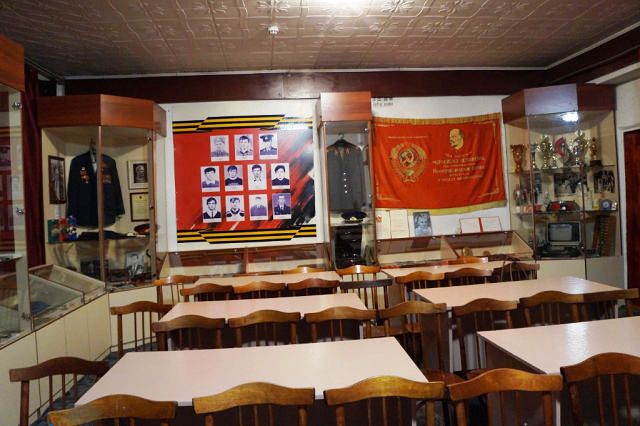 Название экспозиции, разделаОбъекты осмотраВремяОсновное содержаниеУказания по организацииМетодические приемыВступление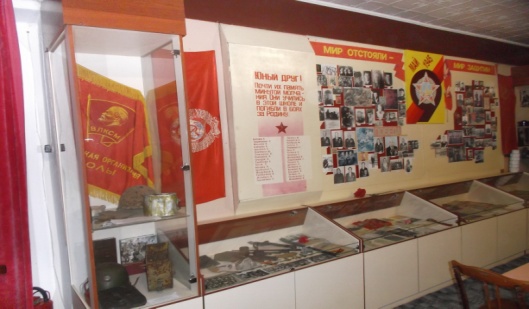  1минЗдравствуйте. Я, …, экскурсовод музея «Память – это мы» Шипуновской средней школы.  В этом году нашему музею исполняется 42 года. Я предлагаю вам  совершить увлекательную экскурсию «История школьного музея».    Основное содержание экскурсии  строится на конкретных экскурсионных объектах в сочетании рассказа и показа.Вступление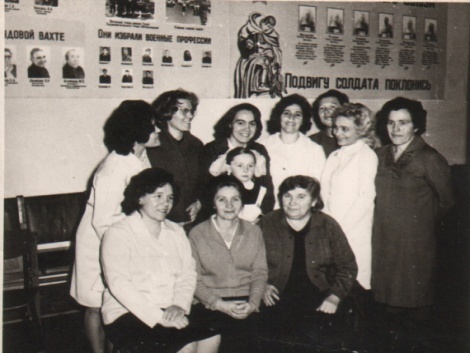  1минВ 1974 году  Галина Васильевна  Осипова предложила  организовать встречу с ветеранами войныВстреча состоялась в октябре. Материалы встречи были выставлены в актовом зале. Это была первая экспозиция будущего школьного музея.   Основное содержание экскурсии  строится на конкретных экскурсионных объектах в сочетании рассказа и показа.Первая группа «Поиск». 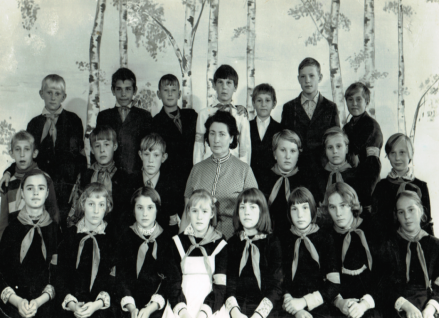 1 минПосле встречи   организовали   группу «Поиск». Первыми активными участниками стали учащиеся  5 в класса ,  классный руководитель Осипова Г.В. Самыми активными были Рохмистров Сергей, Курочка Светлана, Жилина Елена  К 30-летию Победы ими были собраны обширные сведения о наших шипуновских героях, учившихся и работавших в нашей школе.  Основное содержание экскурсии  строится на конкретных экскурсионных объектах в сочетании рассказа и показа.Первая группа «Поиск». 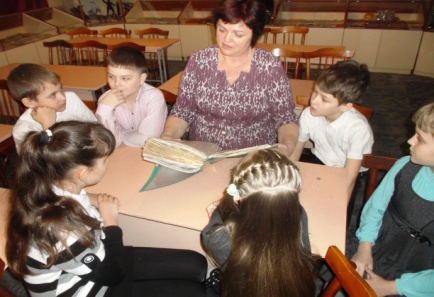 1 минВспоминает учитель школы, бывшая участница группы «Поиск» Жилина Елена Федоровна: «Находили в райцентре участника войны и просили дать обстоятельные ответы на вопросы об их боевом пути…  Основное содержание экскурсии  строится на конкретных экскурсионных объектах в сочетании рассказа и показа.Первая группа «Поиск». 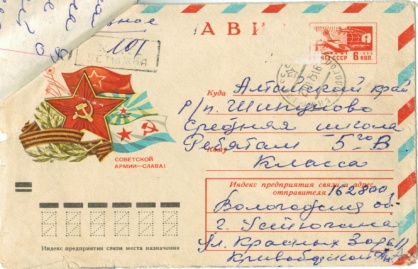 1 минЗавязалась переписка с теми, кто оказался  в других городах    нашей   Родины. И стали приходить  письма, фотографии, воспоминания о самых памятных днях войны. Все это явилось достоянием школьного музея». Перед нами письмо Кривобороской Анны Александровны из Вологодской области от 20 января 1975 года.   Основное содержание экскурсии  строится на конкретных экскурсионных объектах в сочетании рассказа и показа.Открытие музея 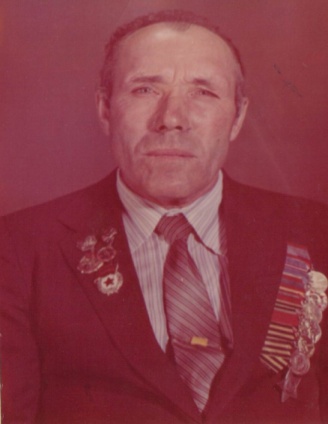 1 мин29 апреля 1975 года  была организована встреча в школе, на которую пришли и приехали с разных точек Алтайского края ветераны войны.В книге «Наши встречи» хранятся отзывы дорогих нам людей, чьи имена записаны в историю школы.Михаил Пахомович  Агафонов написал: «Я глубоко взволнован встречей участников Великой Отечественной войны с учениками, учителями Шипуновской средней школы, учеником которой я был. Благодарю учителей за эту встречу».   Основное содержание экскурсии  строится на конкретных экскурсионных объектах в сочетании рассказа и показа.Открытие музея 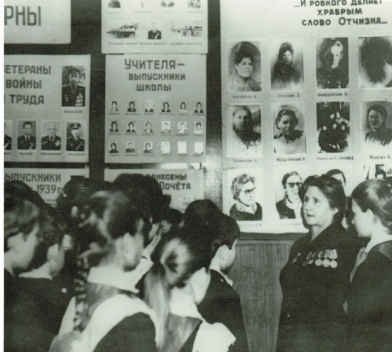 1 минАлександра Романовна  Тарасенко написала: «.… Взволнована воспоминаниями о погибших в Великой Отечественной войне бывших учеников нашей школы, вниманием к оставшимся в живых участников войны. Надеюсь, настоящие и будущие ученики будут верны памяти погибших за их счастливую жизнь и если потребуется Родине от них в трудное время встанут на защиту своей Родины, как их старшие товарищи». Основное содержание экскурсии  строится на конкретных экскурсионных объектах в сочетании рассказа и показа.Первые лекторы и экскурсоводы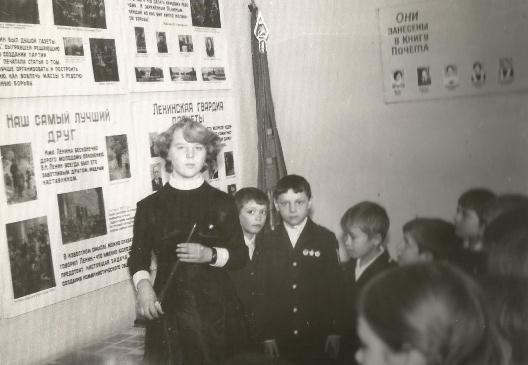 1 минНа основе материалов, собранных группой "Поиск" был создан музей в школе.   Музей работал по трем направлениям: "Ученики и учителя школы дорогами войны", "Заветам Ленина верны" и "Выпускники школы на карте Родины". Первые экскурсоводы музея: Веккер Лилия, Согреева Валентина, Воропаева Ирина.  Основное содержание экскурсии  строится на конкретных экскурсионных объектах в сочетании рассказа и показа.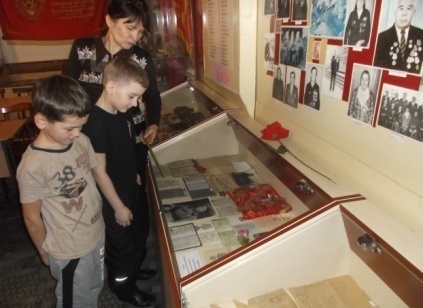 0.5 минСогреева  Валентина Анатольевна, экскурсовод 1978 года, со своими учениками в музее.  Основное содержание экскурсии  строится на конкретных экскурсионных объектах в сочетании рассказа и показа.Музей – центр внеклассной  работы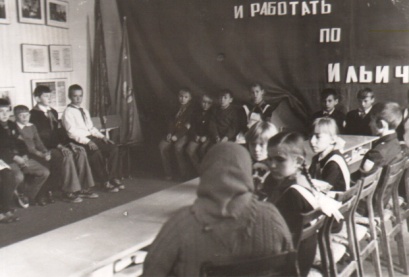 1 минВ  музее начали проводить классные часы, встречи, экскурсии.  В 1935 году при спасении коней в горящем сарае колхоза «Заветы Ильича» погиб комсомолец  Миша Серых. Встреча с вдовой Миши Серых. 1977 год.  Основное содержание экскурсии  строится на конкретных экскурсионных объектах в сочетании рассказа и показа.Музей – центр внеклассной  работы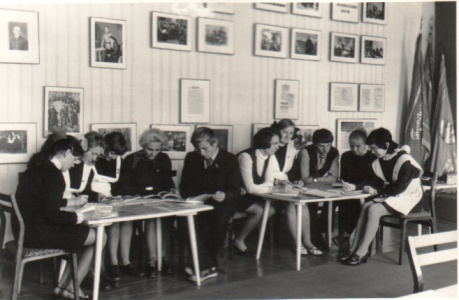 1 мин  Заседания комитета комсомола в музее. Секретарь Качура Марина Алексеевна. 1979 год.  Основное содержание экскурсии  строится на конкретных экскурсионных объектах в сочетании рассказа и показа.Музей – центр внеклассной  работы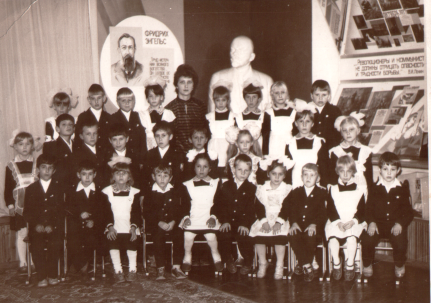 1 минЛучшим классам предоставлялось право быть сфотографированными в музее. На фотографии 1987 года ученики 1 класс. Классный руководитель Козел Наталья Андреевна.  Основное содержание экскурсии  строится на конкретных экскурсионных объектах в сочетании рассказа и показа.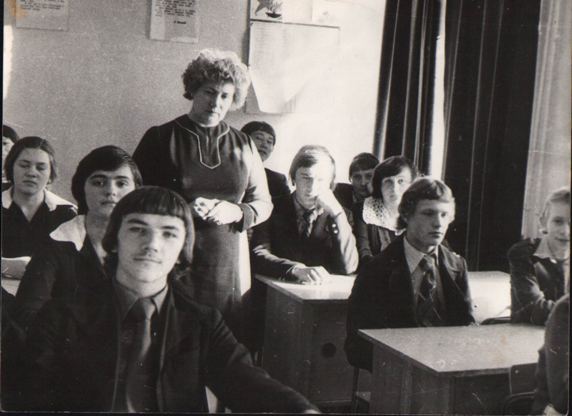 В 1978 году первая группа «Поиск» заканчивает обучение в школе.    Основное содержание экскурсии  строится на конкретных экскурсионных объектах в сочетании рассказа и показа.Группа «Поиск-2»   .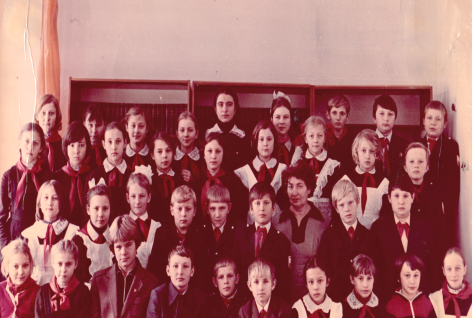 2 минУшла из стен школы первая группа «Поиск». Их работу продолжила  вторая группа. Это учащиеся Батищева Наташа,  Куликов Алеша,  Полякова Марина. 
          Они были организаторами встреч с участниками войны к 40-летию победы, которая состоялась  18 февраля 1985 года.   Основное содержание экскурсии  строится на конкретных экскурсионных объектах в сочетании рассказа и показа.Группа «Поиск-2»   .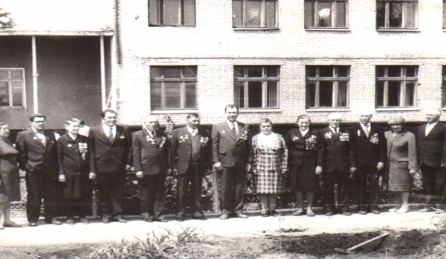 2 минУчастники встречи ветеранов войны 1985 года.   Основное содержание экскурсии  строится на конкретных экскурсионных объектах в сочетании рассказа и показа.Группа «Поиск-2»   .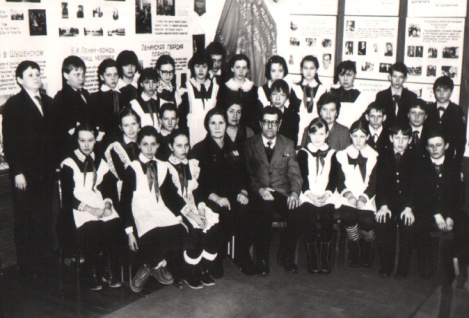 2 минДолженко Александра Романовна и Соколов Владимир Алексеевич в музее с группой «Поиск-2»   Основное содержание экскурсии  строится на конкретных экскурсионных объектах в сочетании рассказа и показа.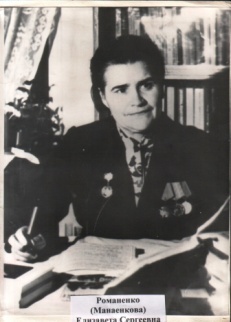 Елизавета Сергеевна в книге «Наши встречи» написала : «Большое спасибо за отличную встречу Галине Васильевне, администрации школы. Побывали в 40-х годах, помолодели, помечтали, вспомнили юность». 15 февраля 1985 года.           Выпускница 1941 года Манаенкова (Романенко) Е.С.Основное содержание экскурсии  строится на конкретных экскурсионных объектах в сочетании рассказа и показа.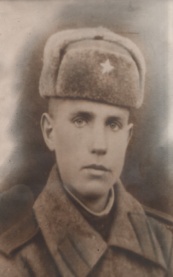 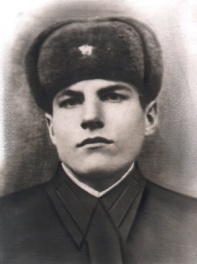 Елизавета Сергеевна оставила музею свои  воспоминания о погибших братьях Василии и Илье и подарила их портреты.Основное содержание экскурсии  строится на конкретных экскурсионных объектах в сочетании рассказа и показа.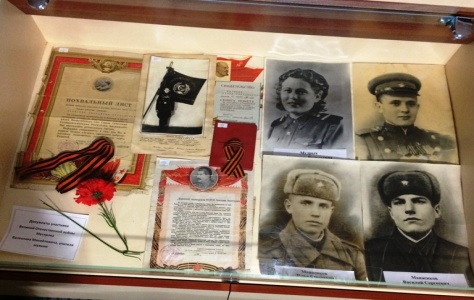 Елизавета Сергеевна оставила музею свои  воспоминания о погибших братьях Василии и Илье и подарила их портреты.Основное содержание экскурсии  строится на конкретных экскурсионных объектах в сочетании рассказа и показа.Группа «Поиск-3»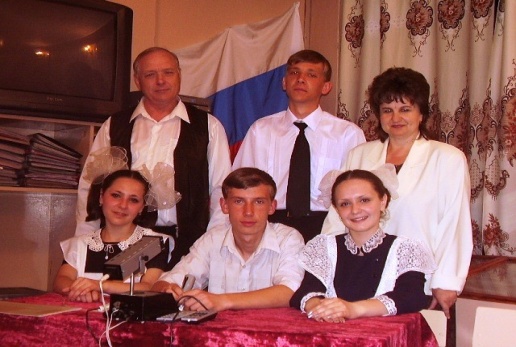 2 мин     2004 год. Новый этап развития музея связан с появлением современных технических средств.  Компьютер, мультимедийный проектор, музыкальный центр.  С их помощью в работу музея вошли художественно-документальные программы об учителях и учениках школы, ветеранах  Великой Отечественной войны.        Об этом времени вспоминает руководитель творческой группы Куликова Елена Николаевна.  Основное содержание экскурсии  строится на конкретных экскурсионных объектах в сочетании рассказа и показа.Группа «Поиск-3»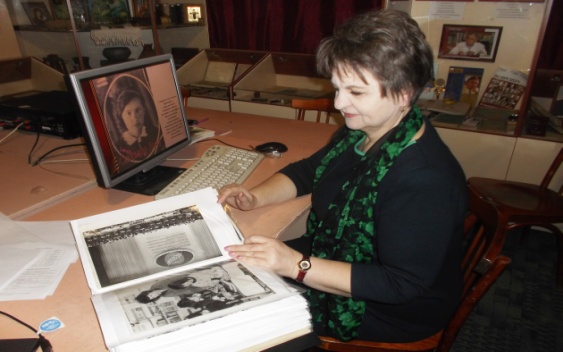 2 мин«Мероприятия готовились тщательно, ребята отрабатывали каждое слово, интонацию. С интересом, с увлечением  и огромным желанием они проводили каждую встречу. Им это нравилось. Они были довольны проводимыми мероприятиями еще и от того, что это нравилось тем, для кого это делалось: ученикам, учителям, гостям музея. Им хотелось сделать еще лучше».  Основное содержание экскурсии  строится на конкретных экскурсионных объектах в сочетании рассказа и показа.Группа «Поиск-3»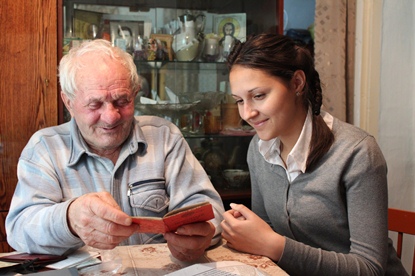 2 минВо время встреч с ветеранами  музей пополнялся новыми воспоминаниями,  документами, экспонатами.  Батищев Павел  Дмитриевич передал музею газету «Правда» от 10 мая 1945 года. Основное содержание экскурсии  строится на конкретных экскурсионных объектах в сочетании рассказа и показа.Эхо войны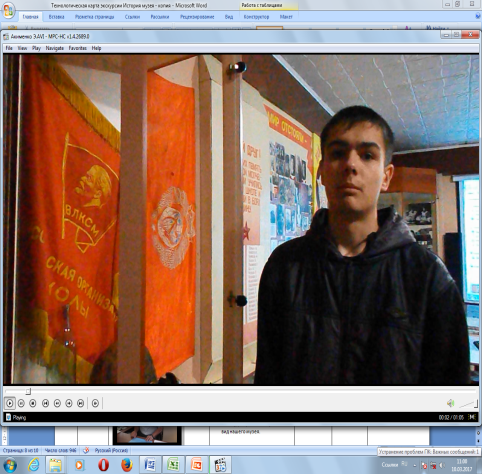 0,5 минВ 1975 году Эдуард Акименко, член совета  музея, принял участие в  экспедиции краевого поискового отряда «Алтай»  в Новгородской области. Музей пополнился  экспонатами, привезенными  им  из  экспедиции.Видеопоказ  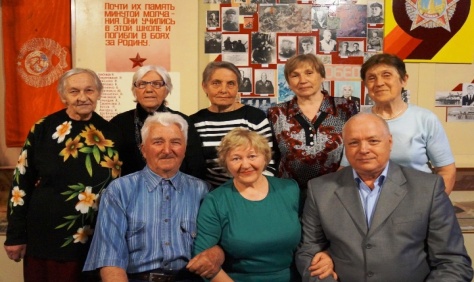 В настоящее время в музее проводятся конкурсы чтецов, встречи с ветеранами,  Дни воинской славы, экскурсииОсновное содержание экскурсии  строится на конкретных экскурсионных объектах в сочетании рассказа и показа.Наша память и благодарность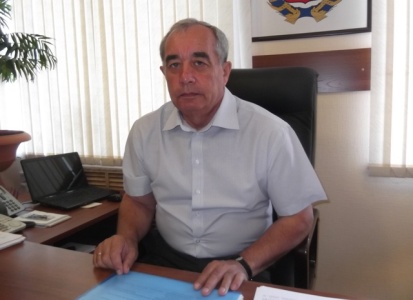 1минВ 2015 году Виктор Иванович Гельцер– глава администрации района - помог провести реконструкцию музея. Нет с нами Виктора Ивановича, но память о нем будет хранить  современный вид нашего музея. Основное содержание экскурсии  строится на конкретных экскурсионных объектах в сочетании рассказа и показа.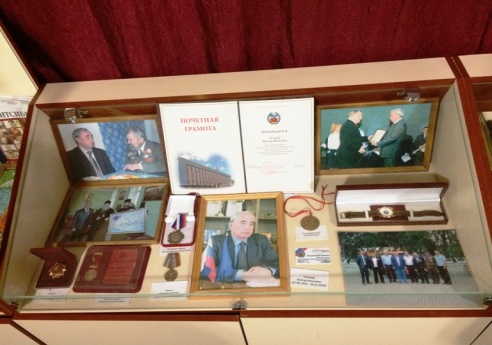 Экспозиция, посвященная памяти Виктора Ивановича Гельцера. Основное содержание экскурсии  строится на конкретных экскурсионных объектах в сочетании рассказа и показа.Наши победы и достижения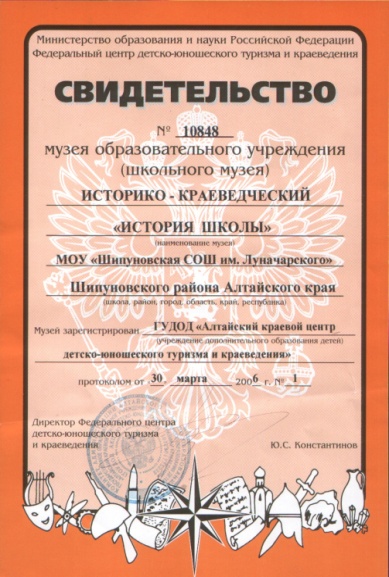 0.5 мин0.5 мин                              30 марта 2006 года музей впервые прошел аттестацию и получил статус «Историко-краеведческий музей «История школы», а  11 июня 2013 года подтвердил статус музея «Память – это мы» 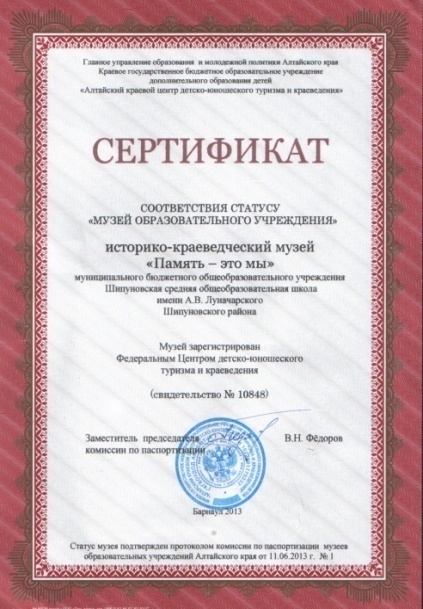                               30 марта 2006 года музей впервые прошел аттестацию и получил статус «Историко-краеведческий музей «История школы», а  11 июня 2013 года подтвердил статус музея «Память – это мы» Наши победы и достижения               В краевом смотре-конкурсе музеев, посвященном 70-летию Победы, музей награжден Дипломом II степени. 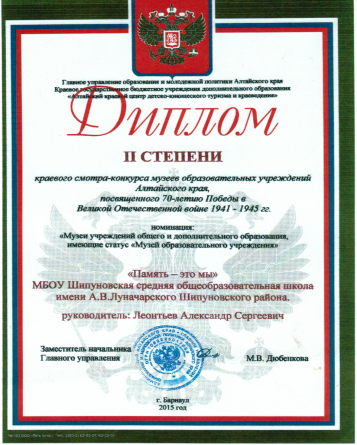 0.5 мин0.5 мин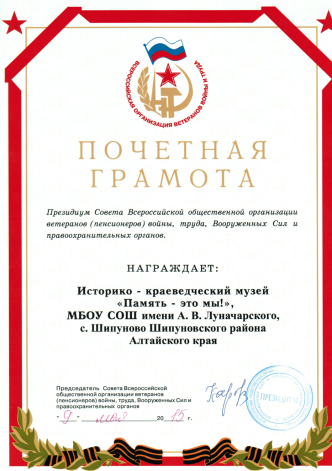 Почетная грамота Президиума Совета  Всероссийской  общественной организации  ветеранов войны в честь 70-летия Победы. Почетная грамота Президиума Совета  Всероссийской  общественной организации  ветеранов войны в честь 70-летия Победы. 